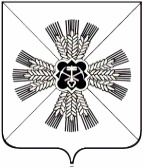 КЕМЕРОВСКАЯ ОБЛАСТЬАДМИНИСТРАЦИЯ ПРОМЫШЛЕННОВСКОГО МУНИЦИПАЛЬНОГО РАЙОНАПОСТАНОВЛЕНИЕот « 13 »сентября 2017 г. № 1033-П  пгт. ПромышленнаяО создании антитеррористической комиссии Промышленновского муниципального районаВ соответствии с Федеральным законом от 06.10.2003 № 131-ФЗ «Об общих принципах организации местного самоуправления в Российской Федерации», Федеральным законом от 06.03.2006 № 35-ФЗ «О противодействии терроризму», Указом Президента Российской Федерации от 15.02.2006 № 116 «О мерах по противодействию терроризму»:1. Утвердить прилагаемое положение об антитеррористической комиссии Промышленновского муниципального района.2. Утвердить прилагаемый регламент антитеррористической комиссии Промышленновского муниципального района.3. Утвердить прилагаемый состав антитеррористической комиссии Промышленновского муниципального района.4. Признать утратившими силу:постановление администрации Промышленновского муниципального района от 16.03.2015 № 441-П; постановление администрации Промышленновского муниципального района от 03.11.2015 № 2008-П;  постановление администрации Промышленновского муниципального района от 18.02.2016 № 163-П;  постановление администрации Промышленновского муниципального района от 09.03.2016 № 228-П;  постановление администрации Промышленновского муниципального района от 17.02.2017 № 150-П;  постановление администрации Промышленновского муниципального района от 06.04.2017 № 338-П;  постановление администрации Промышленновского муниципального района от 23.06.2017 № 683-П;  постановление администрации Промышленновского муниципального района от 05.07.2017 № 764-П;  постановление администрации Промышленновского муниципального района от 21.08.2017 № 917-П.5.	Настоящее постановление подлежит обнародованию на официальном сайте администрации Промышленновского муниципального района.	6. 	Контроль за исполнением постановления возложить на первого заместителя главы Промышленновского муниципального района                         В.Е. Сереброва. 7.  	Настоящее постановление вступает в силу со дня подписания.Исп. А.В. ВиноградовТел. 72005УТВЕРЖДЕНО постановлением администрации Промышленновскогомуниципального района от 13.09.2017 № 1033-П     1Положениеоб антитеррористической комиссии Промышленновского муниципального района1. Антитеррористическая комиссия Промышленновского муниципального района (далее – Комиссия) является органом, образованным в целях организации деятельности администрации  Промышленновского муниципального района по реализации полномочий органов местного самоуправления в области противодействия терроризму, предусмотренных статьей 5.2. Федерального закона от 06.03.2006 № 35-ФЗ «О противодействии терроризму» на территории Промышленновского муниципального района.2. Комиссия образуется по рекомендации антитеррористической комиссии Кемеровской области.3. Комиссия в своей деятельности руководствуется Конституцией Российской Федерации, федеральными конституционными законами, федеральными законами, указами и распоряжениями
Президента Российской Федерации, постановлениями и распоряжениями Правительства Российской Федерации, законами и иными нормативными правовыми актами Кемеровской области, нормативными правовыми актами Промышленновского муниципального района, решениями Национального антитеррористического комитета и антитеррористической комиссии Кемеровской области, а также настоящим Положением.4. Председателем Комиссии является глава Промышленновского муниципального района.5. Персональный состав Комиссии определяется правовым актом главы Промышленновского муниципального района. В ее состав могут включаться руководители, представители подразделений территориальных органов федеральных органов исполнительной власти и представители органов исполнительной власти Кемеровской области, расположенных на территориях Промышленновского муниципального района, а также должностные лица органов местного самоуправления.6. Основной задачей Комиссии является организация взаимодействия органов местного самоуправления с подразделениями (представителями) территориальных органов федеральных органов исполнительной власти, органов исполнительной власти Кемеровской области 
по профилактике терроризма, а также по минимизации и ликвидации последствий его проявлений на территории Промышленновского муниципального района.7. Комиссия осуществляет следующие основные функции:- организация разработки и реализации муниципальных программ
в области профилактики терроризма, а также минимизации
и ликвидации последствий его проявлений;- обеспечение проведения информационно-пропагандистских мероприятий по разъяснению сущности терроризма и его общественной опасности, а также по формированию у граждан неприятия идеологии терроризма, в том числе путем распространения информационных материалов, печатной продукции, проведения разъяснительной работы
и иных мероприятий;- координация исполнения мероприятий по профилактике терроризма, а также по минимизации и ликвидации последствий его проявлений
на территории Промышленновского муниципального района в которых участвуют органы местного самоуправления;- выработка мер по повышению уровня антитеррористической защищенности объектов, находящихся в муниципальной собственности
или в ведении органов местного самоуправления;- выработка предложений органам исполнительной власти Кемеровской области по вопросам участия органов местного самоуправления в профилактике терроризма, а также в минимизации
и ликвидации последствий его проявлений;- осуществление других мероприятий, необходимых для организации взаимодействия органов местного самоуправления с подразделениями (представителями) территориальных органов федеральных органов исполнительной власти, органов исполнительной власти Кемеровской области по профилактике терроризма, а также
по минимизации и ликвидации последствий его проявлений 
на территории Промышленновского муниципального района.8. Комиссия для выполнения возложенных на нее задач:- принимает, в пределах своей компетенции, решения, касающиеся организации и совершенствования взаимодействия органов местного самоуправления с подразделениями (представителями) территориальных органов федеральных органов исполнительной власти и органов исполнительной власти Кемеровской области по профилактике терроризма, минимизации и ликвидации последствий его проявлений, а также осуществляет контроль за их исполнением;- запрашивает и получает в установленном порядке необходимые материалы и информацию от  территориальных органов федеральных органов исполнительной власти, органов исполнительной власти Кемеровской области, органов местного самоуправления поселений Промышленновского района, общественных объединений, организаций и должностных лиц;- создает рабочие группы для изучения вопросов, касающихся профилактики терроризма, минимизации и ликвидации последствий его проявлений, а также для подготовки проектов соответствующих решений Комиссии;- привлекает для участия Комиссии должностных лиц
и специалистов подразделений территориальных органов федеральных органов исполнительной власти, органов исполнительной власти Кемеровской области, органов местного самоуправления поселений Промышленновского района, а также представителей организаций и общественных объединений с их согласия;- вносит в установленном порядке предложения по вопросам, требующим решения вышестоящих органов исполнительной власти Кемеровской области.9. Комиссия строит свою работу во взаимодействии с оперативной группой в Промышленновском муниципальном районе, сформированной для осуществления первоочередных мер по пресечению террористического акта или действий, создающих непосредственную угрозу его совершения, на территории Промышленновского муниципального района.10. Комиссия осуществляет свою деятельность на плановой основе
в соответствии с регламентом, утвержденным правовым актом главы Промышленновского муниципального района.11. Комиссия информирует антитеррористическую комиссию
Кемеровской области по итогам своей деятельности за год
по форме, определяемой антитеррористической комиссией Кемеровской области.12. По итогам проведенных заседаний, Комиссия предоставляет материалы в антитеррористическую комиссию Кемеровской области.13. Организационное и материально-техническое обеспечение деятельности Комиссии организуется главой Промышленновского  муниципального района, путем определения секретаря Комиссии ответственного за эту работу.14. Секретарь Комиссии:- организует работу Комиссии;- разрабатывает проекты планов работы Комиссии и отчетов
о результатах деятельности Комиссии;- обеспечивает подготовку и проведение заседаний Комиссии;- осуществляет контроль за исполнением решений Комиссии;- организует работу по сбору, накоплению, обобщению и анализу информации, подготовке информационных материалов об общественно-политических, социально-экономических и иных процессах 
на территории Промышленновского муниципального района, оказывающих влияние на развитие ситуации в сфере профилактики терроризма;- обеспечивает взаимодействие Комиссии с антитеррористической комиссией Кемеровской области и её аппаратом;- обеспечивает деятельность рабочих органов Комиссии;- организует и ведёт делопроизводство Комиссии.15. Члены Комиссии обязаны:- организовывать подготовку вопросов, выносимых на рассмотрение Комиссии в соответствии с решениями Комиссии, председателя Комиссии или по предложениям членов Комиссии, утвержденным протокольным решением;- организовать в рамках своих должностных полномочий выполнение решений Комиссии;- выполнять требования правовых актов, регламентирующих деятельность Комиссии;- определять в пределах компетенции в органе, представителем которого он является, должностное лицо или подразделение, ответственное 
за организацию взаимодействия указанного органа с Комиссией.16. Члены Комиссии имеют право:- выступать на заседаниях Комиссии, вносить предложения по вопросам, входящим в компетенцию Комиссии, и требовать, в случае необходимости, проведения голосования по данным вопросам;голосовать на заседаниях Комиссии;знакомиться с документами и материалами Комиссии, непосредственно касающимися ее деятельности;- взаимодействовать с секретарем Комиссии;привлекать по согласованию с председателем Комиссии, 
в установленном порядке сотрудников и специалистов подразделений территориальных органов федеральных органов исполнительной власти, органов исполнительной власти Кемеровской области, органов местного самоуправления и организаций к экспертной, аналитической и иной работе, связанной с деятельностью Комиссии;- излагать в случае несогласия с решением Комиссии, в письменной форме особое мнение, которое подлежит отражению в протоколе заседания Комиссии и прилагается к его решению.17. Комиссия имеет бланк со своим наименованием.УТВЕРЖДЕНпостановлением администрации Промышленновскогомуниципального района                                                               от 13.09.2017 № 1033-П     Регламентантитеррористической комиссии в муниципальном образованииОбщие положения1. Настоящий Регламент устанавливает общие правила организации деятельности антитеррористической комиссии Промышленновского муниципального района (далее – Комиссия) по реализации ее полномочий, закрепленных в Положении об антитеррористической комиссии Промышленновского муниципального района.2. Основная задача и функции Комиссии изложены в Положении
об антитеррористической комиссии Промышленновского муниципального района. Планирование и организация работы Комиссии3. Комиссия осуществляет свою деятельность в соответствии с планом работы Комиссии на год (далее – план работы Комиссии).4. План работы Комиссии готовится исходя из складывающейся обстановки в области профилактики терроризма в границах (на территории) Промышленновского муниципального района и в Кемеровской области, с учетом рекомендаций аппарата Национального антитеррористического комитета и антитеррористической комиссии Кемеровской области (далее – АТК КО) по планированию деятельности Комиссии, рассматривается
на заседании Комиссии и утверждается председателем Комиссии.5. Заседания Комиссии проводятся в соответствии с планом работы Комиссии не реже одного раза в квартал. В случае необходимости по решениям председателя АТК КО и председателя Комиссии могут проводиться внеочередные заседания Комиссии.6. Для выработки комплексных решений по вопросам профилактики терроризма в границах (на территории) Промышленновского муниципального района могут проводиться заседания Комиссии с участием членов оперативной группы Промышленновского муниципального района.7. Предложения в проект плана работы Комиссии вносятся 
в письменной форме секретарю Комиссии не позднее, чем за два месяца
до начала планируемого периода, либо в сроки, определенные председателем Комиссии.Предложения по рассмотрению вопросов на заседании Комиссии должны содержать:наименование вопроса и краткое обоснование необходимости
его рассмотрения на заседании Комиссии;форму и содержание предлагаемого решения;наименование органа, ответственного за подготовку вопроса;перечень соисполнителей;дату рассмотрения на заседании Комиссии.В случае, если в проект плана работы Комиссии предлагается включить рассмотрение на заседании Комиссии вопроса, решение которого 
не относится к компетенции органа, его предлагающего, инициатору предложения необходимо предварительно согласовать его с органом, 
к компетенции которого он относится.Предложения в проект плана работы Комиссии могут направляться секретарем Комиссии для дополнительной проработки членам Комиссии. Заключения членов Комиссии и другие материалы по внесенным предложениям должны быть представлены секретарю Комиссии
не позднее одного месяца со дня их получения, если иное не оговорено 
в сопроводительном документе.8. На основе предложений, поступивших секретарю Комиссии, формируется проект плана работы Комиссии, который
по согласованию председателем Комиссии выносится для обсуждения
и утверждения на последнем заседании Комиссии текущего года.9. Утвержденный план работы Комиссии секретарем Комиссии членам Комиссии и в аппарат АТК КО.10. Решение о внесении изменений в план работы Комиссии принимается председателем Комиссии по мотивированному письменному предложению члена Комиссии, ответственного за подготовку внесенного на рассмотрение вопроса.11. Рассмотрение на заседаниях Комиссии дополнительных (внеплановых) вопросов осуществляется по рекомендации председателя АТК КО и решению председателя Комиссии.Порядок подготовки заседаний Комиссии12. Члены Комиссии, представители иных подразделений территориальных органов федеральных органов исполнительной власти, представители органов исполнительной власти субъекта
Российской Федерации, органов местного самоуправления и организаций,
на которых возложена подготовка соответствующих материалов
для рассмотрения на заседаниях Комиссии, принимают участие в подготовке этих заседаний в соответствии с планом работы Комиссии и несут персональную ответственность за качество и своевременность представления материалов.13.  Секретарь Комиссии оказывает организационную
и методическую помощь представителям подразделений территориальных                                                                                                                                  органов федеральных органов исполнительной власти, представителям  органов исполнительной власти субъектов Российской Федерации, органов местного самоуправления и организаций, участвующим в подготовке материалов к заседанию Комиссии.14. Проект повестки дня заседания Комиссии уточняется в процессе подготовки к очередному заседанию и согласовывается секретарем Комиссии с председателем Комиссии. Повестка дня заседания окончательно утверждается непосредственно на заседании решением Комиссии.15. Для подготовки вопросов, вносимых на рассмотрение Комиссии, решением председателя Комиссии могут создаваться рабочие группы Комиссии из числа членов Комиссии, представителей заинтересованных органов местного самоуправления, секретаря Комиссии, а также экспертов (по согласованию).16. Материалы к заседанию Комиссии представляются секретарю Комиссии не позднее, чем за 30 дней до даты проведения заседания и включают в себя:аналитическую справку по рассматриваемому вопросу;тезисы выступления основного докладчика;проект решения по рассматриваемому вопросу с указанием исполнителей пунктов решения и сроками их исполнения;материалы согласования проекта решения с заинтересованными органами;особые мнения по представленному проекту, если таковые имеются.17. Контроль за своевременностью подготовки и представления материалов для рассмотрения на заседаниях Комиссии осуществляет секретарь Комиссии.18. В случае непредставления материалов в установленный настоящим Регламентом срок или их представления с нарушением настоящего Регламента вопрос может быть снят с рассмотрения либо перенесен для рассмотрения на другое заседание.19. Повестка предстоящего заседания, проект протокольного решения Комиссии с соответствующими материалами докладываются секретарем Комиссии председателю Комиссии не позднее, чем за 7 рабочих дней до даты проведения заседания.20. Одобренные председателем Комиссии повестка заседания, проект протокольного решения и соответствующие материалы рассылаются членам Комиссии и участникам заседания не позднее чем за 5 рабочих дней до даты проведения заседания.21. Члены Комиссии и участники заседания, которым разосланы повестка заседания, проект протокольного решения и соответствующие материалы, при наличии замечаний и предложений, не позднее, чем за 3 рабочих дня до даты проведения заседания представляют их в письменном виде в аппарат (секретарю) Комиссии. 22. В случае, если для реализации решений Комиссии требуется принятие муниципального правового акта, одновременно с подготовкой материалов к заседанию Комиссии в установленном порядке разрабатываются и согласовываются соответствующие проекты муниципальных правовых актов.23. Секретарь Комиссии не позднее, чем за 5 рабочих дней
до даты проведения заседания информирует членов Комиссии и лиц, приглашенных на заседание, о дате, времени и месте проведения заседания Комиссии.24. Члены Комиссии не позднее, чем за 2 рабочих дня до даты проведения заседания Комиссии информируют председателя Комиссии 
о своем участии или причинах отсутствия на заседании. Список членов Комиссии, отсутствующих по уважительным причинам (болезнь, командировка, отпуск), докладывается председателю Комиссии.25. На заседания Комиссии могут быть приглашены руководители подразделений территориальных органов федеральных органов исполнительной власти, органов исполнительной власти субъекта
Российской Федерации, органов местного самоуправления, а также руководители иных органов и организаций, имеющие непосредственное отношение к рассматриваемому вопросу.26. Состав приглашаемых на заседание Комиссии лиц формируется аппаратом секретарем Комиссии на основе предложений органов 
и организаций, ответственных за подготовку рассматриваемых вопросов, 
и докладывается председателю Комиссии заблаговременно вместе с пакетом документов к заседанию.Порядок проведения заседаний Комиссии27. Заседания Комиссии созываются председателем Комиссии либо, 
по его поручению, секретарем Комиссии.28. Лица, прибывшие для участия в заседаниях Комиссии, регистрируются секретарем Комиссии.29. Присутствие на заседании Комиссии ее членов обязательно.Члены Комиссии не вправе делегировать свои полномочия иным лицам.В случае, если член Комиссии не может присутствовать на заседании,
он обязан заблаговременно известить об этом председателя Комиссии, 
и согласовать с ним, при необходимости, возможность присутствия на заседании (с правом совещательного голоса) лица, исполняющего его обязанности.30. Члены Комиссии обладают равными правами при обсуждении рассматриваемых на заседании вопросов.31. Заседание Комиссии считается правомочным, если на нем присутствует более половины ее членов.32. Заседания проходят под председательством председателя Комиссии либо, по его поручению, лица, его замещающего.Председатель Комиссии:ведет заседание Комиссии;организует обсуждение вопросов повестки дня заседания Комиссии;предоставляет слово для выступления членам Комиссии, а также приглашенным лицам;организует голосование и подсчет голосов, оглашает результаты голосования;обеспечивает соблюдение положений настоящего Регламента членами Комиссии и приглашенными лицами;участвуя в голосовании, голосует последним.33. С докладами на заседаниях Комиссии по вопросам его повестки выступают члены Комиссии, приглашенные лица, либо в отдельных случаях, по согласованию с председателем Комиссии, лица, уполномоченные членами Комиссии.34. Регламент заседания Комиссии определяется при подготовке 
к заседанию, и утверждается непосредственно на заседании решением Комиссии.35. При голосовании член Комиссии имеет один голос и голосует лично. Член Комиссии, не согласный с предлагаемым Комиссией решением, вправе на заседании Комиссии, на котором указанное решение принимается, довести до сведения членов Комиссии свое особое мнение, которое вносится 
в протокол. Особое мнение, изложенное в письменной форме, прилагается 
к протоколу заседания Комиссии.36. Решения Комиссии принимаются большинством голосов
присутствующих на заседании членов Комиссии. При равенстве
голосов решающим является голос председателя Комиссии.37. Результаты голосования, оглашенные председателем Комиссии, вносятся в протокол.38. При проведении закрытых заседаний Комиссии (закрытого обсуждения отдельных вопросов) подготовка материалов, допуск на заседания, стенографирование, оформление протоколов и принимаемых решений осуществляются с соблюдением режима секретности.39. Материалы, содержащие сведения, составляющие государственную тайну, вручаются членам Комиссии под роспись в реестре во время регистрации перед заседанием и подлежат возврату секретарю Комиссии по окончании заседания.40. Присутствие представителей средств массовой информации 
и проведение кино-, видео- и фотосъемок, а также звукозаписи на заседаниях Комиссии организуются в порядке, определяемом председателем или,
по его поручению, секретарем Комиссии.41. На заседаниях Комиссии по решению председателя Комиссии ведется стенографическая запись и аудиозапись заседания.42. Участникам заседания и приглашенным лицам не разрешается приносить на заседание кино-, видео- и фотоаппаратуру, звукозаписывающие устройства, а также средства связи.Оформление решений, принятых на заседаниях Комиссии43. Решения Комиссии оформляются протоколом, который 
в десятидневный срок после даты проведения заседания готовится секретарем Комиссии и подписывается председателем Комиссии.44. В решении Комиссии указываются: фамилии лица, проводящего заседание Комиссии, и присутствующих на заседании членов Комиссии, приглашенных лиц, вопросы, рассмотренные в ходе заседания, принятые решения.45. В случае необходимости доработки проектов рассмотренных 
на заседании Комиссии материалов, по которым высказаны предложения 
и замечания, в решении Комиссии отражается соответствующее поручение членам Комиссии.46. Решения Комиссии (выписки из решений Комиссии) направляются 
в подразделения территориальных органов федеральных органов исполнительной власти, органов исполнительной власти субъекта
Российской Федерации, иные государственные органы, органы местного самоуправления в части, их касающейся, в трехдневный срок после получения секретарем Комиссии подписанного решения Комиссии, а также доводятся до сведения общественных объединений и организаций.47. Контроль за исполнением решений и поручений, содержащихся 
в решениях Комиссии, осуществляет секретарь Комиссии. Секретарь Комиссии снимает с контроля исполнение поручений на основании решения председателя Комиссии, о чем информирует исполнителей.                                                          УТВЕРЖДЕН                                                          постановлением                                                              администрации Промышленновского                                                              муниципального района                                                                            от 13.09.2017 № 1033-П  1     СОСТАВантитеррористической комиссии Промышленновского муниципального района               Первый заместитель главыПромышленновского муниципального района                        В.Е. Серебров ГлаваПромышленновского муниципального районаД.П. ИльинПервый заместитель главыПромышленновского муниципального районаВ.Е. СеребровПервый заместитель главыПромышленновского муниципального районаВ.Е. СеребровПредседатель комиссииПредседатель комиссииИльин Денис Павлович- глава Промышленновского муниципального районаЗаместитель председателяЗаместитель председателяСеребров Виктор Ефремович- первый заместитель главы Промышленновского муниципального районаУрманов Евгений Рауфович- начальник Отдела МВД России по Промышленновскому району(по согласованию)Федарюк Сергей Анатольевич- заместитель главы Промышленновского муниципального районаСекретарь комиссииСекретарь комиссииВиноградов Алексей Вадимович- начальник отдела ГО, ЧС и мобилизационной подготовки администрации Промышленновского муниципального районаЧлены комиссииЧлены комиссииИгина Ольга Альфредовна- заместитель главы Промышленновского муниципального района Анников Александр Анатольевич- начальник Управления сельского хозяйства администрации Промышленновского муниципального района- начальник Управления сельского хозяйства администрации Промышленновского муниципального районаАнохина Галина Владимировна- начальник финансового управления по Промышленновскому району(по согласованию)- начальник финансового управления по Промышленновскому району(по согласованию)Малышев Николай Григорьевич- начальник Управления по жизнеобеспечению и строительству администрации Промышленновского муниципального района- начальник Управления по жизнеобеспечению и строительству администрации Промышленновского муниципального районаГордеев Михаил Сергеевич- главный врач ГБУЗ КО «Промышленновская районная больница» (по согласованию) - главный врач ГБУЗ КО «Промышленновская районная больница» (по согласованию) Суханов Иван Владимирович- начальник ФГКУ «20 отряд ФПС по Кемеровской области» (по согласованию)- начальник ФГКУ «20 отряд ФПС по Кемеровской области» (по согласованию)Черданцев Эрик Юрьевич- начальник Территориального отдела Управления Федеральной службы по надзору в сфере защиты прав потребителей и благополучия человека по Кемеровской области в Крапивинском и Промышленновском районах (по согласованию)- начальник Территориального отдела Управления Федеральной службы по надзору в сфере защиты прав потребителей и благополучия человека по Кемеровской области в Крапивинском и Промышленновском районах (по согласованию)Стрельников Константин Николаевич- начальник ЛТЦ (Промышленновский район) Ленинск-Кузнецкого ЦТ ПАО «Ростелеком» (по согласованию)- начальник ЛТЦ (Промышленновский район) Ленинск-Кузнецкого ЦТ ПАО «Ростелеком» (по согласованию)Карцев Антон Александрович- врио начальника ЛПП на станции Промышленная ЛО МВД России на ст. Белово (по согласованию)- врио начальника ЛПП на станции Промышленная ЛО МВД России на ст. Белово (по согласованию)Губанов Александр Викторович- начальник железнодорожной станции Промышленная  Западно - Сибирской дирекции управления движения филиала ОАО «РЖД» (по согласованию)- начальник железнодорожной станции Промышленная  Западно - Сибирской дирекции управления движения филиала ОАО «РЖД» (по согласованию)Лубягина Марина Александровна- директор Промышленновского ГПАТП Кемеровской области (по согласованию)- директор Промышленновского ГПАТП Кемеровской области (по согласованию)Щукина Наталья Владимировна - начальник филиала Промышленновской автостанции ГУ «Кузбасспассажироавтотранс»(по согласованию)- начальник филиала Промышленновской автостанции ГУ «Кузбасспассажироавтотранс»(по согласованию)